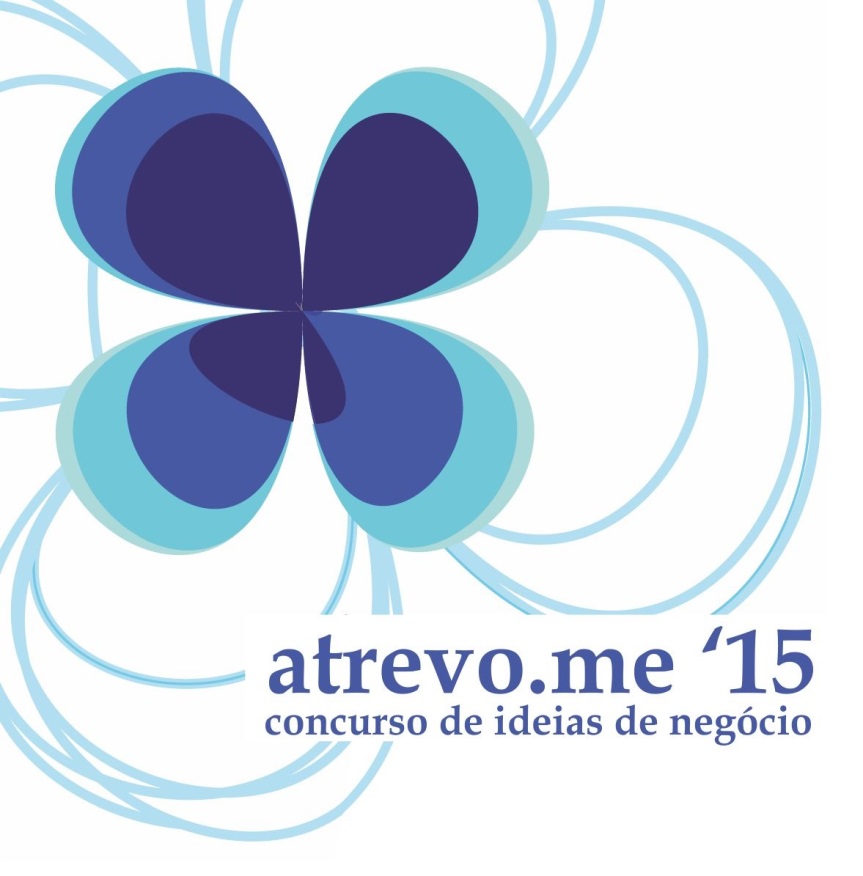 Ficha de ideia/projeto5- Descrição do potencial do mercado e da Ideia/Projecto [máx. 100 palavras]Descrever o mercado, segmento-alvo, as necessidades não satisfeitas, a dimensão, a localização e estratégia de entrada no mercado8 -  A equipa - motivação e envolvimento na concretização da ideia [máx. 200 palavras]Indicar quais as mais-valias da equipa para a concretização da ideia de negócio: competências, experiência, empenho, complementaridade, investimento inicial, entre outros.9. Termo de compromisso.Os signatários declaram sob compromisso de honra que:Leram,aceitam e cumprem sem reservas todas e cada uma das regras e disposições  previstas no regulamento do Concurso atrevo-me’15 – Concurso de ideias de negócio; As ideias e conceitos apresentados no processo de candidatura são originais e provieram dos concorrentes, não se encontrando os concorrentes sujeitos a qualquer impedimento, legal ou contratual de as divulgar à Organização e ao Júri do Concurso, ou de as aplicar no negócio proposto;Responsabilizam-se por qualquer reclamação sobre propriedade intelectual ou industrial, assim como também sobre utilização indevida de informação de domínio privado ou restrita;Entregarão informação adicional que possa ser solicitada;O negócio proposto é lícito, não sendo ofensivo da lei.□ Autorizamos a “Organização” a divulgar as informações constantes da presente “Ficha de Ideia” junto de instituições e individualidades potencialmente financiadoras e/ou apoiantes do presente projeto/ideia de negócio.1 - Nome/Designação do Projeto2 - Identificação da Equipa2 - Identificação da Equipa2 - Identificação da Equipa2 - Identificação da Equipa2 - Identificação da Equipa2 - Identificação da Equipa2 - Identificação da Equipa2 - Identificação da Equipa2 - Identificação da EquipaNome Promotor 1Nome Promotor 1MoradaLocalidadeCódigo postalCódigo postalE-mailTelefoneTelemóvelTelemóvelNome Promotor 2Nome Promotor 2Nome Promotor 2Nome Promotor 3Nome Promotor 3Nome Promotor 3Nome Promotor 4Nome Promotor 4Nome Promotor 4Nome Promotor 5Nome Promotor 5Nome Promotor 53 - Descrição sucinta do conceito de negócio [máx. 400 palavras]Descreva de uma forma sucinta mas completa a ideia de negócio, mencionando qual é o produto/serviço, o âmbito e potencial mercado, a visão e missão, como surgiu e o estádio de desenvolvimento4 - Descrição de vantagens competitivas da ideia de negócio [máx. 200 palavras]Descrever de forma sucinta as condicionantes que conferem ao conceito de negócio apresentado uma vantagem competitiva, a médio ou longo prazo, comparativamente com outras já existentes.. 6 - Análise SWOT da ideiaListar as forças, fraquezas, oportunidades e ameaças associadas à exploração do conceito de negócio.6 - Análise SWOT da ideiaListar as forças, fraquezas, oportunidades e ameaças associadas à exploração do conceito de negócio.ForçasFraquezasOportunidadesAmeaças7 – Análise preliminar da viabilidade económica da ideia [máx. 200 palavras]Descrever de forma sucinta as condicionantes económicas para a implementação do negócio (investimento inicial, preço de venda, dimensão do mercado, custos associados, etc). Promotor Principal: Promotor 2:Promotor 3:Promotor 4:Promotor 5: